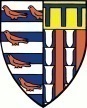 PEMBROKE COLLEGEJOB DESCRIPTION/PERSON SPECIFICATIONThis job description and person specification outlines the key accountabilities of, and output required from, the postholder as well as skills, qualifications and experience needed in order to carry out the role.  It is not a definitive list.JOB TITLE:       MASTER’S PA     Department:Department:     Master’s Office     Master’s Office     Master’s Office     Master’s Office     Master’s OfficePurpose of the Job: Purpose of the Job: To assist the Master in all aspects of his work as Head of House.To assist the Master in all aspects of his work as Head of House.To assist the Master in all aspects of his work as Head of House.To assist the Master in all aspects of his work as Head of House.To assist the Master in all aspects of his work as Head of House.Responsible to:Responsible to:The Master.The Master.The Master.The Master.The Master.Responsible for:Responsible for:Working closely with the Master and the Fellowship of the College.Working closely with the Master and the Fellowship of the College.Working closely with the Master and the Fellowship of the College.Working closely with the Master and the Fellowship of the College.Working closely with the Master and the Fellowship of the College.Location:Location:Pembroke College.Pembroke College.Pembroke College.Pembroke College.Pembroke College.Hours of Work:Hours of Work:36.5 hours per week, Monday – Friday.36.5 hours per week, Monday – Friday.36.5 hours per week, Monday – Friday.36.5 hours per week, Monday – Friday.36.5 hours per week, Monday – Friday.Qualifications:Qualifications:Educated to A level standard or equivalent.Educated to A level standard or equivalent.Educated to A level standard or equivalent.Educated to A level standard or equivalent.Educated to A level standard or equivalent.Skills:Skills:Good standard of typing, internet, email, spread sheet, database and Microsoft office systems (essential).Ability to create and update blogs or social media postings at the Master’s request.Excellent organisational, analytical and research skills.Mature approach and highly developed interpersonal skills.Ability to work with patience, tact and diplomacy.Ability to exercise complete discretion at all times.Ability to act on own initiative as required.Good standard of typing, internet, email, spread sheet, database and Microsoft office systems (essential).Ability to create and update blogs or social media postings at the Master’s request.Excellent organisational, analytical and research skills.Mature approach and highly developed interpersonal skills.Ability to work with patience, tact and diplomacy.Ability to exercise complete discretion at all times.Ability to act on own initiative as required.Good standard of typing, internet, email, spread sheet, database and Microsoft office systems (essential).Ability to create and update blogs or social media postings at the Master’s request.Excellent organisational, analytical and research skills.Mature approach and highly developed interpersonal skills.Ability to work with patience, tact and diplomacy.Ability to exercise complete discretion at all times.Ability to act on own initiative as required.Good standard of typing, internet, email, spread sheet, database and Microsoft office systems (essential).Ability to create and update blogs or social media postings at the Master’s request.Excellent organisational, analytical and research skills.Mature approach and highly developed interpersonal skills.Ability to work with patience, tact and diplomacy.Ability to exercise complete discretion at all times.Ability to act on own initiative as required.Good standard of typing, internet, email, spread sheet, database and Microsoft office systems (essential).Ability to create and update blogs or social media postings at the Master’s request.Excellent organisational, analytical and research skills.Mature approach and highly developed interpersonal skills.Ability to work with patience, tact and diplomacy.Ability to exercise complete discretion at all times.Ability to act on own initiative as required.Work Experience:Work Experience:Previous experience in a related or similar environment. An understanding of the Master’s role as Head of House, in the context of Pembroke College and Cambridge University.Previous experience in a related or similar environment. An understanding of the Master’s role as Head of House, in the context of Pembroke College and Cambridge University.Previous experience in a related or similar environment. An understanding of the Master’s role as Head of House, in the context of Pembroke College and Cambridge University.Previous experience in a related or similar environment. An understanding of the Master’s role as Head of House, in the context of Pembroke College and Cambridge University.Previous experience in a related or similar environment. An understanding of the Master’s role as Head of House, in the context of Pembroke College and Cambridge University.Budget Responsibilities:Budget Responsibilities:N/AAnnual Budget£Annual Budget£Main Duties and ResponsibilitiesMain Duties and ResponsibilitiesMain Duties and ResponsibilitiesMain Duties and ResponsibilitiesMain Duties and ResponsibilitiesMain Duties and ResponsibilitiesMain Duties and Responsibilities1Plan, prepare and co-ordinate engagements and diaries on behalf of, and in consultation with, the Master. Plan, prepare and co-ordinate engagements and diaries on behalf of, and in consultation with, the Master. Plan, prepare and co-ordinate engagements and diaries on behalf of, and in consultation with, the Master. Plan, prepare and co-ordinate engagements and diaries on behalf of, and in consultation with, the Master. Plan, prepare and co-ordinate engagements and diaries on behalf of, and in consultation with, the Master. Plan, prepare and co-ordinate engagements and diaries on behalf of, and in consultation with, the Master. 2Organise and make arrangements for events, receptions, dinners and other engagements at the Master’s Lodge, Master’s Seminars in College, and other events as necessary. Organise and make arrangements for events, receptions, dinners and other engagements at the Master’s Lodge, Master’s Seminars in College, and other events as necessary. Organise and make arrangements for events, receptions, dinners and other engagements at the Master’s Lodge, Master’s Seminars in College, and other events as necessary. Organise and make arrangements for events, receptions, dinners and other engagements at the Master’s Lodge, Master’s Seminars in College, and other events as necessary. Organise and make arrangements for events, receptions, dinners and other engagements at the Master’s Lodge, Master’s Seminars in College, and other events as necessary. Organise and make arrangements for events, receptions, dinners and other engagements at the Master’s Lodge, Master’s Seminars in College, and other events as necessary. 3Act as Secretary to the Mill Lane Project Board, the Fellowship Committee and the Research Committee, including preparation of agendas, papers and minutes.  Act as Secretary to the Mill Lane Project Board, the Fellowship Committee and the Research Committee, including preparation of agendas, papers and minutes.  Act as Secretary to the Mill Lane Project Board, the Fellowship Committee and the Research Committee, including preparation of agendas, papers and minutes.  Act as Secretary to the Mill Lane Project Board, the Fellowship Committee and the Research Committee, including preparation of agendas, papers and minutes.  Act as Secretary to the Mill Lane Project Board, the Fellowship Committee and the Research Committee, including preparation of agendas, papers and minutes.  Act as Secretary to the Mill Lane Project Board, the Fellowship Committee and the Research Committee, including preparation of agendas, papers and minutes.  4Assist the Master in his role as Chair of the Curator’s Committee, and liaison with the Curator. Assist the Master in his role as Chair of the Curator’s Committee, and liaison with the Curator. Assist the Master in his role as Chair of the Curator’s Committee, and liaison with the Curator. Assist the Master in his role as Chair of the Curator’s Committee, and liaison with the Curator. Assist the Master in his role as Chair of the Curator’s Committee, and liaison with the Curator. Assist the Master in his role as Chair of the Curator’s Committee, and liaison with the Curator. 5Assist the Master with the preparation of agenda items and papers for the College Meeting.Assist the Master with the preparation of agenda items and papers for the College Meeting.Assist the Master with the preparation of agenda items and papers for the College Meeting.Assist the Master with the preparation of agenda items and papers for the College Meeting.Assist the Master with the preparation of agenda items and papers for the College Meeting.Assist the Master with the preparation of agenda items and papers for the College Meeting.6Liaise with other College Officers and their offices on a regular basis.Liaise with other College Officers and their offices on a regular basis.Liaise with other College Officers and their offices on a regular basis.Liaise with other College Officers and their offices on a regular basis.Liaise with other College Officers and their offices on a regular basis.Liaise with other College Officers and their offices on a regular basis.7Maintain accurate Fellowship records; ensure Fellowship renewals and retirements are arranged as necessary; prepare correspondence for new Fellows; prepare annual Fellowship returns for the Gazette and the Reporter. Maintain accurate Fellowship records; ensure Fellowship renewals and retirements are arranged as necessary; prepare correspondence for new Fellows; prepare annual Fellowship returns for the Gazette and the Reporter. Maintain accurate Fellowship records; ensure Fellowship renewals and retirements are arranged as necessary; prepare correspondence for new Fellows; prepare annual Fellowship returns for the Gazette and the Reporter. Maintain accurate Fellowship records; ensure Fellowship renewals and retirements are arranged as necessary; prepare correspondence for new Fellows; prepare annual Fellowship returns for the Gazette and the Reporter. Maintain accurate Fellowship records; ensure Fellowship renewals and retirements are arranged as necessary; prepare correspondence for new Fellows; prepare annual Fellowship returns for the Gazette and the Reporter. Maintain accurate Fellowship records; ensure Fellowship renewals and retirements are arranged as necessary; prepare correspondence for new Fellows; prepare annual Fellowship returns for the Gazette and the Reporter. 8Supply a high level of PA assistance, including dealing with telephone enquiries, preparing correspondence, preparing and circulating papers, agendas and minutes; liaising for, planning, preparing and co-ordinating meetings; maintaining and distributing lists and information;  researching and preparing information as requested;  liaising across all departments of the College.  Supply a high level of PA assistance, including dealing with telephone enquiries, preparing correspondence, preparing and circulating papers, agendas and minutes; liaising for, planning, preparing and co-ordinating meetings; maintaining and distributing lists and information;  researching and preparing information as requested;  liaising across all departments of the College.  Supply a high level of PA assistance, including dealing with telephone enquiries, preparing correspondence, preparing and circulating papers, agendas and minutes; liaising for, planning, preparing and co-ordinating meetings; maintaining and distributing lists and information;  researching and preparing information as requested;  liaising across all departments of the College.  Supply a high level of PA assistance, including dealing with telephone enquiries, preparing correspondence, preparing and circulating papers, agendas and minutes; liaising for, planning, preparing and co-ordinating meetings; maintaining and distributing lists and information;  researching and preparing information as requested;  liaising across all departments of the College.  Supply a high level of PA assistance, including dealing with telephone enquiries, preparing correspondence, preparing and circulating papers, agendas and minutes; liaising for, planning, preparing and co-ordinating meetings; maintaining and distributing lists and information;  researching and preparing information as requested;  liaising across all departments of the College.  Supply a high level of PA assistance, including dealing with telephone enquiries, preparing correspondence, preparing and circulating papers, agendas and minutes; liaising for, planning, preparing and co-ordinating meetings; maintaining and distributing lists and information;  researching and preparing information as requested;  liaising across all departments of the College.  9Oversee, occasionally, the arrangements for recruitment of College officers.Oversee, occasionally, the arrangements for recruitment of College officers.Oversee, occasionally, the arrangements for recruitment of College officers.Oversee, occasionally, the arrangements for recruitment of College officers.Oversee, occasionally, the arrangements for recruitment of College officers.Oversee, occasionally, the arrangements for recruitment of College officers.10Liaison with the Vice-Chancellor’s office, other University offices, other Heads of College, University departments, and any outside stakeholders.  Liaison with the Vice-Chancellor’s office, other University offices, other Heads of College, University departments, and any outside stakeholders.  Liaison with the Vice-Chancellor’s office, other University offices, other Heads of College, University departments, and any outside stakeholders.  Liaison with the Vice-Chancellor’s office, other University offices, other Heads of College, University departments, and any outside stakeholders.  Liaison with the Vice-Chancellor’s office, other University offices, other Heads of College, University departments, and any outside stakeholders.  Liaison with the Vice-Chancellor’s office, other University offices, other Heads of College, University departments, and any outside stakeholders.  11Liaison with the Development Office regarding the Master’s role in fund-raising for the College, and in the organisation of any UK or overseas travel in this connection.  Liaison with the Development Office regarding the Master’s role in fund-raising for the College, and in the organisation of any UK or overseas travel in this connection.  Liaison with the Development Office regarding the Master’s role in fund-raising for the College, and in the organisation of any UK or overseas travel in this connection.  Liaison with the Development Office regarding the Master’s role in fund-raising for the College, and in the organisation of any UK or overseas travel in this connection.  Liaison with the Development Office regarding the Master’s role in fund-raising for the College, and in the organisation of any UK or overseas travel in this connection.  Liaison with the Development Office regarding the Master’s role in fund-raising for the College, and in the organisation of any UK or overseas travel in this connection.  12Maintain accurate and up-to-date office filing systems and databases.Maintain accurate and up-to-date office filing systems and databases.Maintain accurate and up-to-date office filing systems and databases.Maintain accurate and up-to-date office filing systems and databases.Maintain accurate and up-to-date office filing systems and databases.Maintain accurate and up-to-date office filing systems and databases.13Deal with emergencies and sensitive issues in the absence of the Master; where necessary, deal undirected with issues on the Master’s behalf, but know to seek direction when appropriate. Deal with emergencies and sensitive issues in the absence of the Master; where necessary, deal undirected with issues on the Master’s behalf, but know to seek direction when appropriate. Deal with emergencies and sensitive issues in the absence of the Master; where necessary, deal undirected with issues on the Master’s behalf, but know to seek direction when appropriate. Deal with emergencies and sensitive issues in the absence of the Master; where necessary, deal undirected with issues on the Master’s behalf, but know to seek direction when appropriate. Deal with emergencies and sensitive issues in the absence of the Master; where necessary, deal undirected with issues on the Master’s behalf, but know to seek direction when appropriate. Deal with emergencies and sensitive issues in the absence of the Master; where necessary, deal undirected with issues on the Master’s behalf, but know to seek direction when appropriate. 14Maintain contact with any external organisations where the Master is involved.Maintain contact with any external organisations where the Master is involved.Maintain contact with any external organisations where the Master is involved.Maintain contact with any external organisations where the Master is involved.Maintain contact with any external organisations where the Master is involved.Maintain contact with any external organisations where the Master is involved.15Undertake other duties as the need may arise.    Undertake other duties as the need may arise.    Undertake other duties as the need may arise.    Undertake other duties as the need may arise.    Undertake other duties as the need may arise.    Undertake other duties as the need may arise.    The above job description is a guide to the work you may be required to undertake but does not form part of your contract of employment.  Pembroke College reserves the right to change the duties detailed in this job description to reflect changing circumstances.  Changes will be introduced following discussion with the post-holder.  The above job description is a guide to the work you may be required to undertake but does not form part of your contract of employment.  Pembroke College reserves the right to change the duties detailed in this job description to reflect changing circumstances.  Changes will be introduced following discussion with the post-holder.  The above job description is a guide to the work you may be required to undertake but does not form part of your contract of employment.  Pembroke College reserves the right to change the duties detailed in this job description to reflect changing circumstances.  Changes will be introduced following discussion with the post-holder.  The above job description is a guide to the work you may be required to undertake but does not form part of your contract of employment.  Pembroke College reserves the right to change the duties detailed in this job description to reflect changing circumstances.  Changes will be introduced following discussion with the post-holder.  The above job description is a guide to the work you may be required to undertake but does not form part of your contract of employment.  Pembroke College reserves the right to change the duties detailed in this job description to reflect changing circumstances.  Changes will be introduced following discussion with the post-holder.  The above job description is a guide to the work you may be required to undertake but does not form part of your contract of employment.  Pembroke College reserves the right to change the duties detailed in this job description to reflect changing circumstances.  Changes will be introduced following discussion with the post-holder.  The above job description is a guide to the work you may be required to undertake but does not form part of your contract of employment.  Pembroke College reserves the right to change the duties detailed in this job description to reflect changing circumstances.  Changes will be introduced following discussion with the post-holder.  Job Description prepared by: 		Job Description prepared by: 		Job Description prepared by: 		Job Description prepared by: 		Lord Chris SmithLord Chris SmithDate:Date:Date:Date:9th July 20199th July 2019PERSON SPECIFICATIONPERSON SPECIFICATIONPERSON SPECIFICATIONPERSON SPECIFICATIONEssentialDesirableQualifications/academic achievements/education Educated to A level or equivalent.Skills/knowledge/trainingGood standard of typing, internet, email, spread sheet, database and Microsoft office systems (essential).Ability to create and update blogs or social media postings at the Master’s request.Excellent organisational, analytical and research skills.Mature approach and highly developed interpersonal skills.Ability to work with patience, tact and diplomacy.Ability to exercise complete discretion at all times.Ability to act on own initiative as required.Experience – type and depth of experience required to do the jobPrevious experience in a related or similar environment. An understanding of the Master’s role as Head of House, in the context of Pembroke College and Cambridge University.Personal attributesAbility to work with patience, tact and diplomacy.  Willingness to act on own initiative as necessaryMature approach and highly developed interpersonal skills at all levels.  Special Conditions (e.g. must hold driving licence/able to work weekends)Membership of a professional bodyConfidentialityAbility to exercise complete discretion and confidentially at all times.  Person Specification prepared by:			Lord Chris SmithDate:							8th July 2019Person Specification prepared by:			Lord Chris SmithDate:							8th July 2019Person Specification prepared by:			Lord Chris SmithDate:							8th July 2019